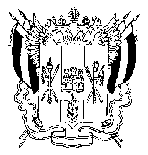  АДМИНИСТРАЦИЯ КРАСНООКТЯБРЬСКОГО  СЕЛЬСКОГО ПОСЕЛЕНИЯ              ВЕСЕЛОВСКОГО РАЙОНА РОСТОВСКОЙ ОБЛАСТИПОСТАНОВЛЕНИЕ«27» апреля 2018 г.                           №  35	                               х.Красный ОктябрьО внесении изменений в административный регламент по предоставлению муниципальной услуги  «Заключение дополнительных соглашений к договорам аренды муниципального имущества (за исключением земельных участков)», утвержденного постановлением Администрации Краснооктябрьского сельского поселения от 30.11.2015 № 127           В соответствии с Распоряжением Правительства РФ от 01.11.2016 N 2326-р «Об утверждении  перечня  документов  и  сведений, находящихся  в  распоряжении отдельных федеральных органов исполнительной власти и необходимых для предоставления государственных и муниципальных услуг», в целях приведения нормативных правовых актов в соответствие с действующим законодательством, на основании протеста прокуратуры Веселовского района, руководствуясь Уставом МО «Краснооктябрьское сельское поселение», Администрация Краснооктябрьского сельского поселенияПОСТАНОВЛЯЕТ:          1. Внести в административный регламент по предоставлению муниципальной услуги «Заключение дополнительных соглашений к договорам аренды муниципального имущества (за исключением земельных участков)», утвержденного постановлением Администрации Краснооктябрьского сельского поселения от 30.11.2015 № 127, следующие изменения:1.1. Исключить подпункт 2.7.1.3. пункта 2.7  раздела 2 административного регламента;1.2. Исключить подпункт 2.7.1.4. пункта 2.7  раздела 2 административного регламента.          2. Контроль за исполнением настоящего постановления оставляю за собой.          3. Постановление вступает в силу со дня его обнародования.Глава АдминистрацииКраснооктябрьскогосельского поселения                                                                       О.И. Курица